May 4, 2018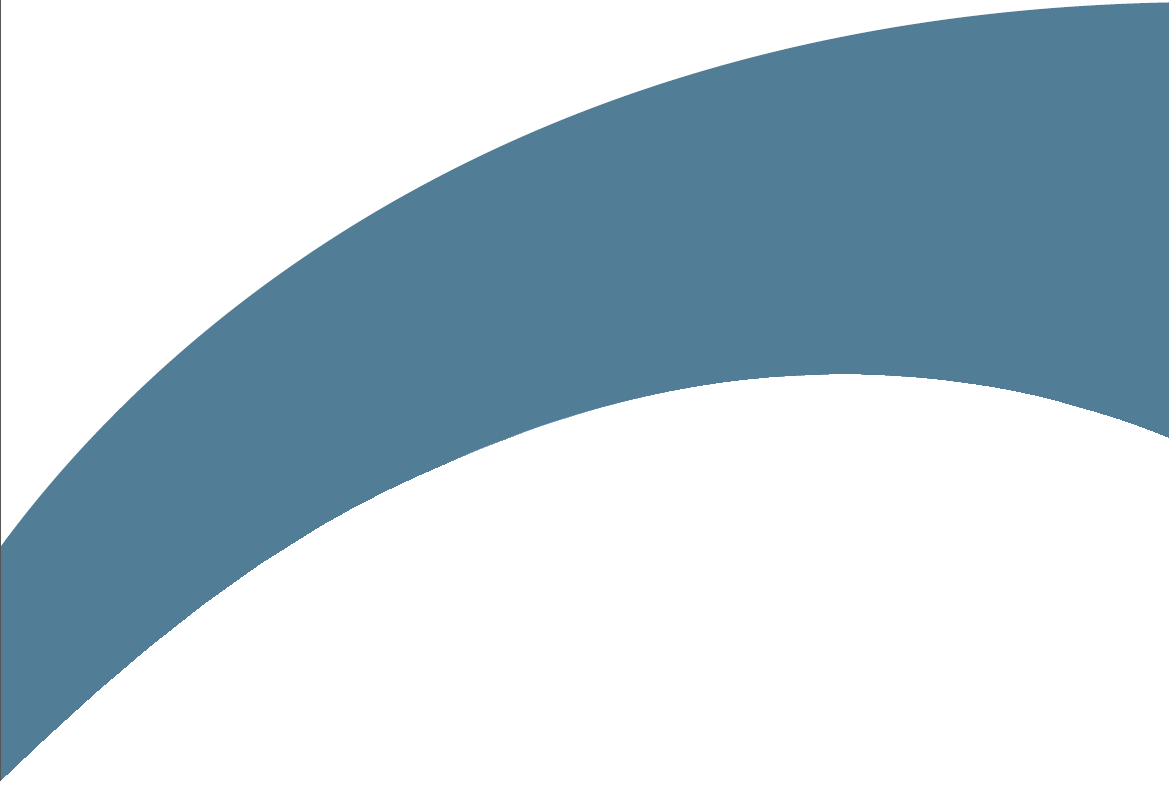 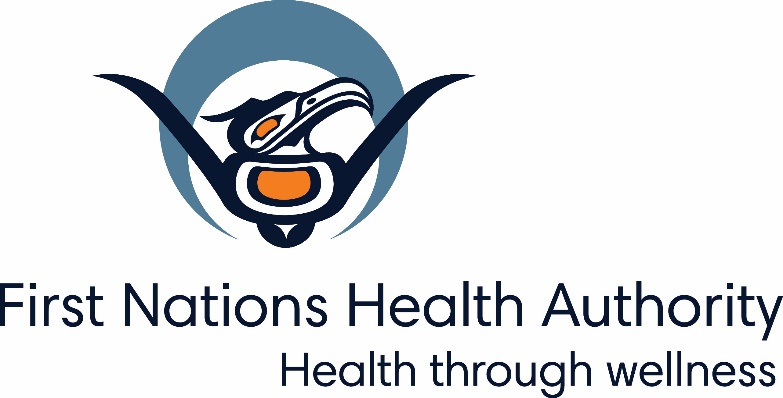 Section 1: Community InformationCommunity Name:Are you a Treaty Community? ______(Y/N)Band Number: ___________Mailing Address: _____________________________________________________________________Primary Contact: _________________________	Title: _________________________Email: ________________________ Phone/Extension/Cell Phone (Please provide all, as applicable): ______________________________Back up Contact 1*: ______________________ Title: _________________________ 	Email: ________________________ Phone/Extension/Cell Phone (Please provide all, as applicable):	Back up Contact 2*: ______________________ Title: _________________________	Email: ________________________ Phone/Extension/Cell Phone (Please provide all, as applicable):		*We may need to be in touch with you to follow up on your application. If and when the primary contact is not available (for example during the summer months) we ask that you list up to two other contacts who are knowledgeable about this application that we could contact for further information.  Section 2: Community NeedDemographic InformationNumber of children from birth to 6 years of age currently living in your community ____Number of anticipated births in the next year _____Does your community currently provide AHSOR program/s? 	(Y/N) [If answer is NO, then go to question 16 and skip questions 11-15]Current Services for children ages 0-6 available in Your CommunityIf yes, how many children do you receive funding for? _____	How many children does your program serve? ______		How many children are on a waitlist for your program? ______		Is your AHSOR program (checkbox)center based, outreach or other model Or, combination of center based/outreach. Please describe. (Expandable box to write description).If center based, is your program licensed? (Yes/No)If yes, what type of license do you hold and for how many children?  		Infant and Toddler 			____30 months to 5 years daycare		____Multi-age child care			____Preschool				____Out of school care			____Are there other programs or services available in your community to support learning and development of children birth to six years of age? (Y or N)If yes, which of the following programs are available?•	Childcare for infants and toddlers	Y/N•	Childcare for 30 months to 5 years     	Y/N•	Out of school care 			Y/N•	Preschool 				Y/N•	Multi-age care				Y/N•	Parent and Tot Groups			Y/N•	Playgroup 				Y/N•	Aboriginal Infant Development		y/N•	Aboriginal Supported Childcare		Y/N•	Other (Expandable box to describe)Are your childcare programs licensed facilities?  	(Y/N)		If yes, please indicate age groups and the numbers of children you have licensing for	Childcare for infants and toddlers	 ____Childcare for 30 months to 5 years     	 ____Out of school care 			 ____Preschool 				 ____Multi-age care				 ____Childcare for infants and toddlers	 ____Childcare for 30 months to 5 years     	 ____Out of school care 			 ____Preschool 				 ____Multi-age care children in the following age groups?Infant and toddler?30 months – 5yrs?Section 3: Readiness to start new or expand current programTell us why you wish to start a new ASHOR program or expand your current AHSOR program to serve additional children in your community. (Attach a separate File with your response)Does your community wish to start a new AHSOR program or expand your current AHSOR program to serve more children? (checkbox)Start new programExpand existing program to serve more children Describe what steps you have taken to support young children and their families with early child education/development activities in your community? Or, what steps you have taken towards developing early years programs/activities in your community? (Attach a separate File with your response) How many (additional) children does your program wish to serve? ___What age groups will your program serve? (checkbox)Infant and toddler30 months to 6 yearsAHSOR Program Model:Aboriginal Head Start On-Reserve offers a flexible program to suit your community’s needs. Which AHSOR model of delivery will you start with for your community?  (checkbox)•	Drop-in•	Outreach•	Center based – unlicensed•	Center based - licensedSection 4: FacilitiesPlease note: FNHA expects new capital funding projects to use executed contractors, licensed builders and proper insurance.The maximum allowable for Capital request is $600,000.Fixed appliances (stove, dishwasher, fridge, washer, dryer) and fixed playground equipment are eligible Capital Expenditures.If you have previously received child care Capital funding from Ministry of Children and Family Development (MCFD) in the past five years, (since 2013) you are eligible for topping up that funding to a maximum of $600,000. E.g. If you received $500,000 from MCFD in 2014, the maximum you can request is $100,000.Are you applying for Capital Funding? Y/N [If No, you will be re-directed to Section 5: Staffing, question #29]. If you select Yes, you will see questions 23-28 and these are mandatory questions.If you are considering starting a new AHS program, does your community need a facility to operate your program? Please consider the program model of your choice and indicate how you have assessed your space needs based on age requirements. (E.g. Have you been in touch with a Licensing Officer). Explain.Does your community currently have a facility that could be used to operate a new AHSOR program? (Y/N)If you currently have an AHS program, does your current facility have space to accommodate more children? (Y/N/Not Applicable) Explain. If your community currently has facilities, will these require renovation/repairs to meet health, safety and licensing requirements? (Y/N)If Yes, please describeIf your community does not currently have a facility, does your community have access to land and have the ability to build a new facility so that your program can be fully operational by March 31, 2020? (Y/N/Not Applicable)If you need to repair, renovate an existing space or build a new space and purchase furnishings, please attach your plans, timelines and budget in support of your request. (Attach File with your response) IMPORTANT: Please note, we may follow up with additional requirements.Has your community been the recipient of MCFD Capital funding since 2013? Y/N If yes, how much were you awarded? _____________Section 5: StaffingDo you have access to staff with Early Childhood Education training? (Y/N)Please describe how you will address the staffing needs of the AHSOR program? Explain.Do you have access to program managers and coordinators to oversee the program? Explain.Please describe your plan to attract and retain qualified staff. Section 6: ProgramPlease describe the key steps you will undertake, including timelines, to develop a new AHSOR program or expand your current AHSOR program. If you currently operate an outreach program and wish to transition to a center based program OR initially develop an outreach program and then transition to a center based program, please include a transition plan as well (Attach a separate File with your response).Section 7: Operation BudgetBudgetPlease attach an operational budget (Attach a separate File with your response). The following is a sample program operation budget for you to review and consider the line items in your budget. Your budget may include other line items and this is only a sample and you do not have to use this example. For your consideration:Section 8: Accessibility of New/Expanded ProgramHow will you ensure that your program is accessible to all children birth to six years of age who can benefit from it, including children who may need extra supports?   Explain.Do you foresee any transportation challenges? Y/N If yes, how will you address this need?Section 9: Community Support/Collaboration How will the community be included in the planning and operation of the AHSOR program? Explain.Please describe how the Band and Council will support the program to make it successful.  Please note: we will require Band and Council Resolution (BCR) in support of the new or expansion of the program if your community is a successful candidate. You may consider preparing a BCR prior to the end of July. Are there others within or outside your community that you will collaborate with to develop and operate your program? Please describe. Will you need support from any of the following resources to develop and or operate your new or expanded program:Example: Aboriginal Head Start on Reserve AdvisorChild Care Resource and Referral Aboriginal Supported Child Development Aboriginal Infant DevelopmentBand SchoolCapital project support/ContractorsLicensing OfficerEnvironmental Health OfficerOtherReminder: the final application needs to be submitted using the Interceptum application form. Please use this copy as your working copy only.DescriptionExpenditureRevenue/In-kindStaffing – wages and benefits costs of all the staffing you will need including substitute staff, outreach staff, ASCD, Speech and Language, OT and culture/language staffTraining/PDStaff TravelRentUtilities (Electricity, gas etc)Telephone/internetMaintenance/JanitorialInsurance (Please note: Adequate liability insurance is a requirement)Auditing/accountingOffice suppliesOne time program startup costs (e.g. strollers/baby carriers, feeding chairs, potties etc. and materials such as toys, books, games, puzzles etc.)Program materials/supplies (ongoing program costs)FoodParticipant transportationField tripsHonorariaEtc.